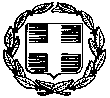 ΠΡΟΣ: Υπεύθυνους   Σχολικών Δραστηριοτήτων ΔΙΠΕ ΠειραιάΑΠΟΣΤΟΛΗ ΣΥΝΟΛΙΚΟΥ ΠΙΝΑΚΑ ΤΩΝ ΠΡΟΓΡΑΜΜΑΤΩΝ ΣΧΟΛΙΚΩΝ ΔΡΑΣΤΗΡΙΟΤΗΤΩΝ 2022-23(ΠΟΛΙΤΙΣΤΙΚΩΝ ΘΕΜΑΤΩΝ-ΠΕΡΙΒΑΛΛΟΝΤΙΚΗΣ ΕΚΠΑΙΔΕΥΣΗΣ- ΑΓΩΓΗΣ ΥΓΕΙΑΣ)Σας αποστέλλουμε πίνακα με τον/τους τίτλο/ους των προγραμμάτων σχολικών δραστηριοτήτων και τα στοιχεία των συντονιστών εκπαιδευτικών καθώς και όσων εκπαιδευτικών  συμμετέχουν στην υλοποίησή τους κατά τη διάρκεια της σχολικής χρονιάς 2022-2023 στο σχολείο μας, σύμφωνα με την υπ΄αριθμ. …………………………… πράξη ανάθεσης  του συλλόγου διδασκόντων.                                                                                                       Ο/Η ΔΙΕΥΘΥΝΤΗΣ/ΝΤΡΙΑ                    ΠΟΛΙΤΙΣΤΙΚΑ ΠΡΟΓΡΑΜΜΑΤΑΠΟΛΙΤΙΣΤΙΚΑ ΠΡΟΓΡΑΜΜΑΤΑΠΟΛΙΤΙΣΤΙΚΑ ΠΡΟΓΡΑΜΜΑΤΑΤΙΤΛΟΣ ΠΡΟΓΡΑΜΜΑΤΟΣΣΥΝΤΟΝΙΣΤΗΣ ΕΚΠΑΙΔΕΥΤΙΚΟΣΕΚΠ/ΚΟΙ ΠΟΥ ΣΥΜΜΕΤΕΧΟΥΝ ΣΤΗΝ ΥΛΟΠΟΙΗΣΗ (έως 2)1Ο 2Ο 3Ο ΠΕΡΙΒΑΛΛΟΝΤΙΚΑ ΠΡΟΓΡΑΜΜΑΤΑΠΕΡΙΒΑΛΛΟΝΤΙΚΑ ΠΡΟΓΡΑΜΜΑΤΑΠΕΡΙΒΑΛΛΟΝΤΙΚΑ ΠΡΟΓΡΑΜΜΑΤΑ1Ο 2Ο 3Ο ΠΡΟΓΡΑΜΜΑΤΑ ΑΓΩΓΗΣ ΥΓΕΙΑΣΠΡΟΓΡΑΜΜΑΤΑ ΑΓΩΓΗΣ ΥΓΕΙΑΣΠΡΟΓΡΑΜΜΑΤΑ ΑΓΩΓΗΣ ΥΓΕΙΑΣ1Ο 2Ο 3Ο 